Publicado en Polinyà, Barcelona el 29/04/2024 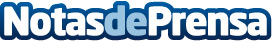 Michelle Bas estrena su página webGracias al Kit Digital y en colaboración con Remarketing Data Solutions, Michelle Bas presenta su página web para descubrir todos sus servicios y reservar citaDatos de contacto:Michelle BasDirectora del centro644 33 26 59Nota de prensa publicada en: https://www.notasdeprensa.es/michelle-bas-estrena-su-pagina-web_1 Categorias: Nacional Marketing Cataluña Belleza Digital http://www.notasdeprensa.es